París, Frankfurt, Innsbruck, Venecia, Florencia, Roma, Niza, Barcelona, MadridDuración: 16 días 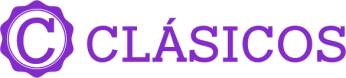 Llegadas: jueves, abril 2023 a marzo 2024.Servicios compartidos.Mínimo 2 pasajeros.Día 1. (jueves) París.Llegada al aeropuerto y traslado al hotel.  A las 19.30 hrs. tendrá lugar la reunión con el guía en la recepción del hotel donde conoceremos al resto de participantes. Alojamiento.Visita opcional: Iluminaciones de Paris.Día 2. (viernes) París.Desayuno. Visita panorámica de la ciudad: Campos Elíseos, Plaza de la Concorde, Arco del Triunfo, Opera, Barrio Latino, Sorbona, Panteón, Inválidos, Escuela Militar, Campo de Marte, etc. Tarde libre. Alojamiento.Visita opcional: Palacio y Jardines de Versalles o de asistir a alguno de los Cabarets nocturnos de París.Día 3. (sábado) París.Desayuno. Día libre. Alojamiento.Visita opcional del Crucero por el Sena en Bateaux Mouche + Montmartre.Día 4. (domingo) París – Boppard – Crucero por el Rhin – St. Goar - Frankfurt.Desayuno. Salida para llegar a Boppard, donde embarcaremos en un crucero hasta St. Goar con tiempo para pasear. Continuaremos hasta la Plaza Rommer en Frankfurt para visitarla. Alojamiento.Día 5. (lunes) Frankfurt – Rothemburgo – Fussen - Innsbruck.Desayuno. Salida a Rothemburgo para efectuar un tour de orientación a la Joya de la ruta romántica alemana. Continuación a Fussen con breve parada para contemplar el castillo de Neuschwanstein. Continuación a Innsbruck. Alojamiento.Visita opcional: Fiesta Tirolesa con cena.Día 6. (martes) Innsbruck – Verona – Venecia.Desayuno. Por la mañana visita panorámica del centro histórico incluyendo su tejadito de oro. Continuaremos hacia Verona. Tour de orientación para conocer la ciudad de Romeo y Julieta y salida a Venecia. Alojamiento.Visita opcional: Venecia de Noche + Paseo en lancha por el Gran CanalDía 7. (miércoles) Venecia – Pisa – Florencia.Desayuno. Tomaremos un barco hasta la Plaza de San Marcos donde haremos un tour de orientación destacando la Basílica, el Campanile, el Palacio Ducal etc., con posibilidad de visitar un horno donde nos harán una demostración del arte del cristal de Murano. Después salida a Pisa para conocer su famosa “Torre Inclinada”. Continuación a Florencia. Alojamiento.Visita opcional: Paseo en góndola con música.Día 8. (jueves) Florencia – Roma.Desayuno. Visita panorámica a pie con la Plaza de la Signoria, el Duomo, la impresionante Santa María dei Fiore, el Baptisterio, la Santa Croce, el Ponte Vecchio, etc. Tiempo libre y por la tarde continuación a Roma. Llegada y Alojamiento. Alojamiento.Visitas opcionales: Roma Barroca y/o Cena Especial con música.Día 9. (viernes) Roma.Desayuno. A primera hora podremos realizar la Visita Opcional: Museos Vaticanos y Capilla Sixtina. Después, todos realizaremos la Visita panorámica recorriendo el Lungotevere, Porta Portese, la Pirámide, Porta Ostiense, Termas de Caracalla, St. María la Mayor, San Juan de Letrán, Coliseo, Foros Imperiales, Plaza Venecia, Teatro Marcello, Circo Massimo, Boca de la Verdad, para terminar en el Campidoglio. Paseo incluido al barrio del Trastevere. Tarde libre. Alojamiento. Visita opcional: Coliseo y Foros Romanos.Día 10. (sábado) Roma.Desayuno. Día libre en esta ciudad. Alojamiento.Visita opcional: Nápoles y Capri con almuerzo.Día 11. (domingo) Roma – Costa Azul (Niza)Desayuno. Salida en dirección Niza ciudad situada en la Costa Azul. A la llegada breve tour de orientación. Alojamiento. Visita opcional a Mónaco y Montecarlo.Día 12. (lunes) Costa Azul (Niza) – BarcelonaDesayuno. Salida a Barcelona. Llegada y visita panorámica de los principales puntos de interés tales como el Puerto Olímpico, Ramblas, Plaza Catalunya, Barrio Gótico, Anillo Olímpico, Plaza de España, etc. Alojamiento.Día 13. (martes) Barcelona.Desayuno. Día libre. Alojamiento.Visita opcional de “Gaudí y el Modernismo”.  Día 14. (miércoles) Barcelona – Zaragoza – Madrid.Desayuno. Salida hacia Zaragoza para admirar la Basílica de Nuestra Señora del Pilar. Continuaremos nuestro viaje hasta Madrid. Alojamiento.**** OPCIONAL ****Posibilidad de efectuar el trayecto Barcelona/Madrid en Tren AVE. Nuestros guías directamente les informarán disponibilidad y preciosDía 15. (jueves) Madrid.Desayuno. Por la mañana, visita panorámica de la ciudad: Plaza de Oriente, Palacio Real, Plaza de España, Puerta del Sol, etc. Tarde libre. Alojamiento.Visita opcional: Toledo Medio día PM y/o Show Flamenco con Copa.Día 16. (viernes) Madrid – ciudad de origenDesayuno y traslado al aeropuerto. Fin del viaje y de nuestros servicios.INCLUYE:Estancia en régimen de alojamiento y desayuno buffetBus de lujo durante todo el recorridoTraslados de llegada y salidaGuía acompañante profesional durante el recorrido en bus, independientemente del número de pasajeros Visitas panorámicas con guía local en París, Innsbruck, Florencia, Roma, Barcelona, Madrid y multitud de visitas con nuestro guía correoAsistencia en Madrid por personal especializadoCrucero por el Rhin de 1 hora aproximadamente, entre Boppard y St. Goar  Barco en Venecia con crucero por las islas de la lagunaPaseo por el barrio del Trastevere en RomaSeguro turísticoTasas de estanciaNO INCLUYE:Vuelos internacionales y domésticos. Paquete valor añadidoActividades y alimentos marcados cómo opcionales. Propinas. NOTA:Tarifas por persona en EUR, sujetas a disponibilidad al momento de reservar y cotizadas en categoría estándar.Es responsabilidad del pasajero contar con la documentación necesaria para su viaje (el pasaporte debe tener una vigencia de + de 6 meses).En caso de que hubiera alguna alteración en la llegada o salida de los vuelos internaciones y los clientes perdieran alguna (S) visitas; Travel Shop no devolverá el importe de las mismas. En caso de querer realizarlas tendrán un costo adicional y están sujetas a confirmación.Consultar condiciones de cancelación y más con un asesor de Operadora Travel Shop.En los servicios “valor añadido” debido a motivos climatológicos, del 01/nov al 31/mar se sustituirá la visita de Capri por Pompeya.Para poder efectuar la visita opcional del día 1 del itinerario, es necesario llegar a París antes de las 17.30 hrs. En caso contrario no se podrá garantizar dicha visita. TEMPORADA ALTATEMPORADA BAJASERVICIOS “VALOR AÑADIDO”Si quiere llevar todo preparado de antemano, además de lo detallado en el itinerario, les proponemos adicionalmente incluir:. Iluminaciones de París . Visita Palacio y Jardines de Versalles en París. Paseo en Góndolas con música. Visita a la Roma Barroca. Visita a los Museos Vaticanos en Roma. Visita día completo a Nápoles y Capri CON ALMUERZO incluido.. Cena especial con música en Roma (día 8) en el Rte. “Termas del Coliseo” . 4 cenas (días 4, 7, 9, 10)  HOTELES PREVISTOS O SIMILARESHOTELES PREVISTOS O SIMILARESHOTELES PREVISTOS O SIMILARESCIUDADHOTELCATPARÍSMERCURE P. VERSALLES EXPOPPARÍSMERCURE LA DEFENSEPFRANKFURTLEONARDO OFFENBACHPINNSBRUCKALPOTELPINNSBRUCKRESCHENHOFPVENECIABELSTAY VENEZIAPVENECIADELFINOPFLORENCIATHE GATEPFLORENCIAGRIFONEPROMAERGIFEPROMAGREEN PARK PAMPHILIPNIZANOVOTEL SUITES NICE AIRPORTPBARCELONACATALONIA 505PMADRIDGRAN VERSALLESPMADRIDMAYORAZGOPTARIFAS POR PERSONA EN EUROSTARIFAS POR PERSONA EN EUROSTARIFAS POR PERSONA EN EUROSTARIFAS POR PERSONA EN EUROSTARIFAS POR PERSONA EN EUROSINVITACIÓN A EUROPATEMPORADA ALTATEMPORADA ALTATEMPORADA BAJATEMPORADA BAJAINVITACIÓN A EUROPADBLSUPL. SGLDBLSUPL. SGLRECORRIDO COMPLETO242510002115815SUPL. VALOR AÑADIDO650650650650VIGENCIA HASTA ABRIL 2024VIGENCIA HASTA ABRIL 2024VIGENCIA HASTA ABRIL 2024VIGENCIA HASTA ABRIL 2024VIGENCIA HASTA ABRIL 2024CALENDARIO DE LLEGADASCALENDARIO DE LLEGADAS20232023ABRIL13, 20, 27MAYO04, 11, 18, 25 JUNIO01, 08, 15, 22, 29JULIO06, 13, 20, 27AGOSTO03, 10, 17, 24, 31SEPTIEMBRE07, 14, 21, 28 OCTUBRE05, 12, 19, 26NOVIEMBRE02, 16, 30DICIEMBRE14, 21, 2820242024ENERO11, 25FEBRERO08, 22MARZO07, 21ABRIL04